imię i nazwisko:...........................................................................................................................................................rok urodzenia:...........................................................................................................................................................telefon kontaktowy:...........................................................................................................................................................adres e-mail:...........................................................................................................................................................adres do korespondencji:...........................................................................................................................................................miejscowość:...........................................................................................................................................................kod pocztowy:...........................................................................................................................................................ulica i numer:...........................................................................................................................................................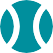 Koszt uczestnictwa wynosi:490 zł od osoby uczestniczącej w Turnieju390 zł od osoby towarzyszącej (w tym uroczysty bankiet)INFORMACJE DODATKOWE:Zgłoszenie dorosłej osoby towarzyszącejimię i nazwisko:...........................................................................................................................................................Zgłoszenie dzieciimię i nazwisko:...........................................................................................................................................................* wyrażam zgodę na udział mojego dziecka w XXVII Mistrzostwach Polski Rzeczoznawców Majątkowych w Tenisie Ziemnym w PileZgłoszenie alergii i nietolerancji pokarmowych:...........................................................................................................................................................Wpłata na konto Stowarzyszenia Rzeczoznawców Majątkowych w Bydgoszczy Nr konta: PKO BP | O/Bydgoszcz 50 1020 1462 0000 7702 0125 8458Z dopiskiem: Tenis 2024 PiłaZgłoszenia do dnia 8 maja 2024 r. na adres e-mail: krzysztof.furman@wyceny.pila.pl Przyjmuję do wiadomości, że w przypadku rezygnacji z uczestnictwa w turnieju dokonana wpłata nie podlega zwrotowi.DANE DO FAKTURY:Nazwa płatnika…..............................................................................................................................Adres…..............................................................................................................................................NIP…..................................................................................................................................................Zgłaszam uczestnictwo w mistrzostwach……………………………………………………….data i podpisOświadczam, że nie mam żadnych przeciwwskazań zdrowotnych, jestem świadoma/świadomy swojego stanu zdrowia, posiadam aktualne badania lekarskie oraz ubezpieczenie NNW i przystępuję do gry w XXVII Mistrzostwach Polski Rzeczoznawców Majątkowych w Tenisie Ziemnym w Pile na własną odpowiedzialność. Ponoszę  pełną odpowiedzialność za udział w turnieju. Zapoznałem się z regulaminem turnieju i zobowiązuję się go przestrzegać.Nie będę rościł pretensji do organizatora w razie nabytych kontuzji lub uszczerbku na zdrowiu.